SAFETY DATA SHEET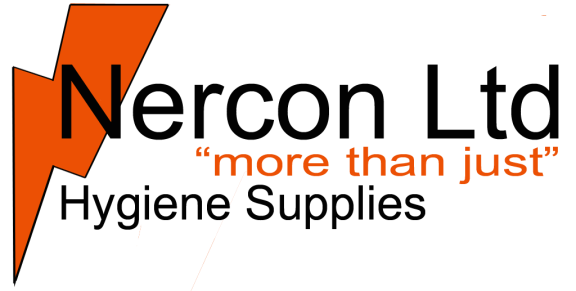 SPRAY CLEANER WITH BACTERICIDE(PINK SANITISER)SECTION 1: IDENTIFICATION OF THE SUBSTANCE/MIXTURE AND OF THE COMPANY/UNDERTAKING1.1. Product identifier: Product name SURFACE SANITISER WITH BACTERICIDE1.2. Relevant identified uses of the substance or mixture and uses advised against1.3. Details of the supplier of the safety data sheetSupplier	Nercon Ltd26/28 Singer RoadEast KilbrideGlasgowG75 0XSTEL:		01355 249789FAX: 		01355254552EMAIL:		info@nercon.co.ukSECTION 2: HAZARDS IDENTIFICATION2.1. Classification of the substance or mixtureClassification (EC 1272/2008)Physical and Chemical Hazards Not classified.Human health: Not classified.Environment: Not classified.Classification (1999/45/EEC): Not classified.2.2. Label elementsLabel In Accordance With (EC) No. 1272/2008Not classified.Precautionary StatementsP102 Keep out of reach of children.P280a Wear protective glovesP280c Wear eye protectionP301+312 IF SWALLOWED: Call a POISON CENTER or doctor/physician if you feel unwell.P302+352 IF ON SKIN: Wash with plenty of soap and water.P305+351+338 IF IN EYES: Rinse cautiously with water for several minutes. Remove contact lenses, if present and easy to do. Continue rinsing.P332+313 If skin irritation occurs: Get medical advice/attention.P337+313 If eye irritation persists: Get medical advice/attention.Dispose of contents / containers as normal waste2.3. Other hazardsSECTION 3: COMPOSITION/INFORMATION ON INGREDIENTS3.2. Mixtures1-HYDROXYETHYLIDENE-1. 1 DIPHOSPHONIC ACID SODIUM SALT < 1%CAS-No.: 3794-83-0 EC No.:Classification (67/548/EEC): Not classified.Classification (EC 1272/2008): Not classified.BENZALKONIUM CHLORIDE < 1%CAS-No.: 63449-41-2 EC No.: 264-151-6Classification (67/548/EEC)Xn;R21/22.C;R34.N;R50.Classification (EC 1272/2008)Acute Tox. 4 - H302Acute Tox. 4 - H312Skin Corr. 1B - H314Aquatic Acute 1 - H400CITRIC ACID < 1%CAS-No.: 77-92-9 EC No.: 201-069-1Classification (67/548/EEC)Xi;R36/37/38.Classification (EC 1272/2008)Skin Irrit. 2 - H315Eye Irrit. 2 - H319STOT Single 3 - H335FATTY ALCOHOL ETHOXYLATE 1-5%CAS-No.: 68002-97-1 EC No.:Classification (67/548/EEC)Xn;R22.Xi;R41.Classification (EC 1272/2008)Acute Tox. 4 - H302Eye Dam. 1 - H318VI BRILLIANT PINK < 1%Classification (67/548/EEC)Not classified.Classification (EC 1272/2008)Not classified.The Full Text for all R-Phrases and Hazard Statements are Displayed in Section 16.SECTION 4: FIRST AID MEASURES4.1. Description of first aid measuresIngestion: Rinse mouth thoroughly. Get medical attention if any discomfort continues.Skin contact: Remove contaminated clothing. Wash the skin immediately with soap and water. Get medical attention if any discomfort continues.Eye contact: Make sure to remove any contact lenses from the eyes before rinsing. Promptly wash eyes with plenty of water while lifting the eye lids. Continue to rinse for at least 15 minutes. Get medical attention if any discomfort continues.4.2. Most important symptoms and effects, both acute and delayed4.3. Indication of any immediate medical attention and special treatment neededSECTION 5: FIREFIGHTING MEASURES5.1. Extinguishing mediaExtinguishing media: This product is not flammable. Use fire-extinguishing media appropriate for surrounding materials.5.2. Special hazards arising from the substance or mixture5.3. Advice for firefightersSECTION 6: ACCIDENTAL RELEASE MEASURES6.1. Personal precautions, protective equipment and emergency procedures6.2. Environmental precautions6.3. Methods and material for containment and cleaning up.Stop leak if possible without risk. Absorb in vermiculite, dry sand or earth and place into containers. Flush with plenty of water to clean spillage area. Do not contaminate water sources or sewer.6.4. Reference to other sectionsSECTION 7: HANDLING AND STORAGE7.1. Precautions for safe handling: Avoid spilling, skin and eye contact.7.2. Conditions for safe storage, including any incompatibilities: Store in tightly closed original container in a dry, cool and well-ventilated place. Keep in original container.7.3. Specific end use(s)SECTION 8: EXPOSURE CONTROLS/PERSONAL PROTECTION8.1. Control parameters8.2. Exposure controlsProtective equipmentRespiratory equipmentNot relevantHand protectionUse suitable protective gloves if risk of skin contact.Eye protectionNot relevantOther ProtectionUse barrier creams to prevent skin contact.Hygiene measuresWash promptly if skin becomes wet or contaminated.Promptly remove any clothing that becomes contaminated.Use appropriate skin cream to prevent drying of skin.SECTION 9: PHYSICAL AND CHEMICAL PROPERTIES9.1. Information on basic physical and chemical propertiesAppearance LiquidColour: Pink.Odour: Mild.Initial boiling point and boiling range 100 760 mm HgRelative density 1.02 209.2. Other informationSECTION 10: STABILITY AND REACTIVITY10.1. Reactivity10.2. Chemical stabilityStable under normal temperature conditions.10.3. Possibility of hazardous reactions10.4. Conditions to avoidAvoid excessive heat for prolonged periods of time.10.5. Incompatible materials10.6. Hazardous decomposition productsFire creates: Carbon monoxide (CO). Carbon dioxide (CO2).SECTION 11: TOXICOLOGICAL INFORMATION11.1. Information on toxicological effectsIngestion: May cause discomfort if swallowed.Skin contact: Skin irritation is not anticipated when used normally.Eye contact: Spray and vapour in the eyes may cause irritation and smarting.SECTION 12: ECOLOGICAL INFORMATIONEcotoxicity: Not regarded as dangerous for the environment.12.1. Toxicity12.2. Persistence and degradability12.3. Bioaccumulative potential12.4. Mobility in soil12.5. Results of PBT and vPvB assessment12.6. Other adverse effectsSECTION 13: DISPOSAL CONSIDERATIONS13.1. Waste treatment methods: Dispose of waste and residues in accordance with local authority requirements.SECTION 14: TRANSPORT INFORMATIONRoad Transport Notes: Not ClassifiedRail Transport Notes: Not classified.Sea Transport Notes: Not classified.Air Transport Notes: Not classified.14.1. UN number14.2. UN proper shipping name14.3. Transport hazard class(es)14.4. Packing group14.5. Environmental hazards14.6. Special precautions for user14.7. Transport in bulk according to Annex II of MARPOL73/78 and the IBC CodeSECTION 15: REGULATORY INFORMATION15.1. Safety, health and environmental regulations/legislation specific for the substance or mixture Statutory Instruments.The Chemicals (Hazard Information and Packaging for Supply) Regulations 2009 (S.I 2009 No. 716).Approved Code Of Practice: Classification and Labelling of Substances and Preparations Dangerous for Supply.Safety Data Sheets for Substances and Preparations.Guidance NotesWorkplace Exposure Limits EH40. CHIP for everyone HSG(108).15.2. Chemical Safety AssessmentSECTION 16: OTHER INFORMATIONRevision Date 18/06/2010Revision 1Supersedes date 04/06/2010SDS No. D10Risk Phrases In FullR34 Causes burns.R22 Harmful if swallowed.R21/22 Harmful in contact with skin and if swallowed.R36/37/38 Irritating to eyes, respiratory system and skin.R41 Risk of serious damage to eyes.R50 Very toxic to aquatic organisms.Hazard Statements In FullH318 Causes serious eye damage.H319 Causes serious eye irritation.H314 Causes severe skin burns and eye damage.H315 Causes skin irritation.H302 Harmful if swallowed.H312 Harmful in contact with skin.H335 May cause respiratory irritation.H400 Very toxic to aquatic life.DisclaimerThis information relates only to the specific material designated and may not be valid for such material used in combination with any other materials or in any process. Such information is, to the best of the company's knowledge and belief, accurate and reliable as of the date indicated. However, no warranty guarantee or representation is made to its accuracy, reliability or completeness. It is the user's responsibility to satisfy himself as to the suitability of such information for his own particular use.